ISTITUTO D’ISTRUZIONE SUPERIORE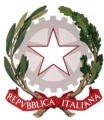 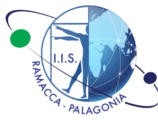 RAMACCA - PALAGONIAVia Fastucheria, 48 – 95040 Ramacca (CT) - Tel. 095 653329 –Fax 095 654544 Via Pitagora s.n.c. – 95046 Palagonia (CT) – Tel. 0957955421 – Fax: 0957945401 C.F.: 91019770873 – Codice Ufficio: UFH84X web www.iisramacca-palagonia.itE-mail ctis04200g@istruzione.it E-mail certificata ctis04200g@pec.istruzione.itCONSENSO DEI GENITORIPER IL VIAGGIO D’ISTRUZIONE “CROCIERA NEL MEDITERRANEO”DAL 18/04/2024 AL 25/04/2024La sottoscrizione del presente modulo da parte dei genitori/tutori prima dell’inizio dell’attività è una condizione indispensabile per la partecipazione)Io	sottoscritto/a	 	come	genitore/tutore dell’alunno/a  			con la presente do il mio consenso alla sua partecipazione al viaggio d’istruzione “Crociera nel Mediterraneo” che si terrà dal 18/04/2024 al 25/04/2024confermo di aver ricevuto informazioni adeguate relative a questa attività;dichiaro di aver fornito informazioni accurate e adeguate sullo stato di salute nonché sulle esigenze particolari di mio figlio/mia figlia;accetto che durante il soggiorno l'alunno sia sotto la potestà del docente accompagnatore.mio figlio/mia figlia è a conoscenza delle norme di comportamento a cui dovrà attenersi:L’alunno deve partecipare a tutte le attività programmate;l'uso di alcol e l'utilizzo di droghe è severamente vietato;non è consentita la guida di veicoli a motoreaccetto che possa essere necessario fare rientrare mio figlio/mia figlia a casa anticipatamente a mie spese in caso di una grave violazione delle norme comportamentali precedentemente descritte e a causa di un comportamento ritenuto inappropriato o offensivo nei confronti della comunità ospitante, che mette in pericolo lui o altre persone o causa danni alle proprietà;acconsento/non acconsento che mio figlio/mia figlia riceva un trattamento medico necessario nonché qualsiasi cura odontoiatrica, medica o chirurgica d’urgenza, compresa l’anestesia o la trasfusione di sangue, se considerata necessaria dalle autorità sanitarie presenti;acconsento/non acconsento che mio figlio/mia figlia si rechi in pub, discoteche, locali notturni con la sorveglianza dei docenti accompagnatori;acconsento/non acconsento l’utilizzo di foto, riprese e filmati di mio figlio/mia figlia.(Luogo e data)Firma del genitore/tutoreDati di contatto del genitore/tutore:Nome: 	Telefono: 	